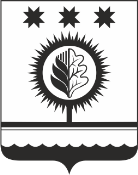 В соответствии с Федеральным законом от 23.06.2016 № 182-ФЗ «Об основах системы профилактики правонарушений в Российской Федерации», Законом Чувашской Республики от 22.02.2017 № 5 «О профилактике правонарушений в Чувашской Республике»администрация Шумерлинского муниципального округа постановляет:1. Создать Советы по профилактике правонарушений на территориях следующих административно – территориальных единиц Шумерлинского муниципального округа Чувашской Республики:2. Утвердить составы Советов по профилактике правонарушений на территории Шумерлинского муниципального округа Чувашской Республики согласно Приложению к настоящему распоряжению.3. Настоящее постановление вступает в силу со дня его подписания.Врио главы администрации Шумерлинского муниципального округа                                                         Т. А. КарагановаПриложение к постановлению администрации Шумерлинского муниципальногоокруга от 28.03.2022 г. № 176Составы Советов по профилактике правонарушений на территории Шумерлинского муниципального округа Чувашской РеспубликиСостав Совета по профилактике правонарушений № 11. Председатель Совета - Кузнецов Сергей Викторович - и.о. начальника Большеалгашинского территориального отдела Управления по благоустройству и развитию территорий администрации Шумерлинского муниципального округа Чувашской Республики;2. Заместитель председателя Совета – Крючков Алексей Геннадьевич - участковый уполномоченный полиции МО МВД России «Шумерлинский» (по согласованию);3. Секретарь Совета - Михайлова Надежда Олеговна - ведущий специалист-эксперт Большеалгашинского территориального отдела Управления по благоустройству и развитию территорий администрации Шумерлинского муниципального округа Чувашской Республики;Члены Совета:4. Бочкарева Валентина Петровна	фельдшер Большеалгашинского фельдшерско - акушерского пункта (по согласованию);5. Чекменева Анна Анатольевна - 	староста пос. Дубовка (по согласованию);6. Кошелева Нина Анатольевна - 	староста пос. Кабаново (по согласованию);7. Учаева Валентина Петровна -  	заведующий Большеалгашинской поселенческой библиотекой (по согласованию);8. Утейкина Светлана Николаевна -  	фельдшер Кабановского фельдшерско-акушерского пункта (по согласованию);9. Мясникова Татьяна Руслановна	 - староста с. Большие Алгаши (по согласованию);10. Бакараева Ольга Александровна	 - житель с. Большие Алгаши (по согласованию);11. Дубенцова Елена Леонидовна -  	заведующий Большеалгашинским сельским клубом (по согласованию);12. Ионова Мария Петровна	 - рабочий по обслуживанию зданий и сооружений (по согласованию).Состав Совета по профилактике правонарушений № 21. Председатель Совета - 	Улисова Ольга Ивановна -  и.о. начальника Егоркинского территориального отдела Управления по благоустройству и развитию территорий администрации Шумерлинского муниципального округа Чувашской Республики;2. Заместитель председателя Совета - Григорьев Михаил Львович - участковый уполномоченный полиции МО МВД России «Шумерлинский» (по согласованию);3. Секретарь Совета - Васянова Фаина Ивановна - ведущий специалист-эксперт администрации Егоркинского территориального отдела Управления по благоустройству и развитию территорий администрации Шумерлинского муниципального округа Чувашской Республики;Члены Совета:	4.	 Пакулаева Елена Владимировна – директор  МБОУ «Егоркинская СОШ» (по согласованию);5. Миронова Оксана Петровна - культорганизатор Пояндайкинского сельского клуба (по согласованию);6. Миронова Альбина Сергеевна - заведующий ФАП д. Пояндайкино (по согласованию);7. Зологина Ираида Николаевна – главный библиотекарь МБУ «Шумерлинский информационно культурный центр и архивного дела» д. Егоркино (по согласованию).Состав Совета по профилактике правонарушений № 31. Председатель Совета - Лазарева Татьяна Васильевна - и.о. начальника Краснооктябрьского территориального отдела Управления по благоустройству и развитию территорий администрации Шумерлинского муниципального округа Чувашской Республики;2. Заместитель председателя Совета – Крючков Алексей Геннадьевич - участковый уполномоченный полиции МО МВД России «Шумерлинский» (по согласованию);3. Секретарь Совета - Смолина Анна Александровна – ведущий специалист-эксперт Краснооктябрьского территориального отдела, Управления по благоустройству и развитию территорий администрации Шумерлинского муниципального округа Чувашской Республики;Члены Совета:4. Семенова Ольга Васильевна - фельдшер Краснооктябрьской врачебной амбулатории (по согласованию);5. Чайкина Антонина Алексеевна - староста пос. Мыслец, Краснооктябрьского сельского поселения (по согласованию);6. Осипов Михаил Николаевич - староста пос. Пинеры, Краснооктябрьского сельского поселения (по согласованию);7. Романова Ольга Валентиновна – заведующий Краснооктябрьского сельской библиотекой (по согласованию);8. Степанов Владимир Сергеевич – активист пос. Мыслец Краснооктябрьского сельского поселения (по согласованию);9. Садрисламова Валентина Владимировна - преподаватель русского языка МБОУ «Алгашинская СОШ» (по согласованию);10. Алексеева Ольга Михайловна - староста пос. Красная Звезда Краснооктябрьского сельского поселения (по согласованию).Состав Совета по профилактике правонарушений № 41.Председатель Совета - Егорова Людмила Даниловна – и.о. начальника Магаринского территориального отдела Управления по благоустройству и развитию территорий администрации Шумерлинского муниципального округа Чувашской Республики;2. Заместитель председателя Совета – Матвеев Дмитрий Александрович - участковый уполномоченный полиции МО МВД России «Шумерлинский» (по согласованию);3. Секретарь Совета - Малышева Ольга Владимировна – ведущий специалист-эксперт Магаринского территориального отдела Управления по благоустройству и развитию территорий администрации Шумерлинского муниципального округа Чувашской Республики, Члены Совета: 4. Фондеркина Анастасия Семеновна – директор БОУ «Саланчикская  общеобразовательная школа-интернат для обучающихся с ограниченными возможностями здоровья» (по согласованию);5. Федорова Галина Андреевна – фельдшер Магаринского ФАП (по согласованию);6. Мизурова Тамара Валерьевна – фельдшер Саланчикского ФАП (по согласованию);7. Надеждина Альбина Арсентьевна – мастер леса КУ «Шумерлинское лесничество», депутат Собрания депутатов Шумерлинского муниципального округа Чувашской Республики (по согласованию).Состав Совета по профилактике правонарушений № 51. Председатель Совета - Губанова Валентина Витальевна - начальник Нижнекумашкинского территориального отдела Управления по благоустройству и развитию территорий администрации Шумерлинского муниципального округа Чувашской Республики;2. Заместитель председателя Совета – Матвеев Дмитрий Александрович - участковый уполномоченный полиции МО МВД России «Шумерлинский» (по согласованию);3. Секретарь Совета - Чашкина Лилия Аркадьевна - ведущий специалист-эксперт Нижнекумашкинского территориального отдела Управления по благоустройству и развитию территорий администрации Шумерлинского муниципального округа Чувашской Республики;Члены Совета:4. Терентьева Лариса Геннадьевна – активист д. Верхняя Кумашка (по согласованию);5. Кузнецова Вера Валериановна – библиотекарь Нижнекумашкинской сельской библиотеки (по согласованию);6. Маскина Елизавета Михайловна – активист с. Нижняя Кумашка (по согласованию);7. Архипова Нина Михайловна – активист с. Нижняя Кумашка (по согласованию);8. Семенова Наталья Николаевна - активист с. Нижняя Кумашка (по согласованию);9. Губанов Андрей Алексеевич – депутат Собрания депутатов Шумерлинского муниципального округа Чувашской Республики (по согласованию).Состав Совета по профилактике правонарушений № 61. Председатель Совета - 	Спиридонов Виталий Николаевич – и.о. начальника Русско-Алгашинского территориального отдела Управления по благоустройству и развитию территорий администрации Шумерлинского муниципального округа Чувашской Республики;	2. Заместитель председателя Совета - Крючков Алексей Геннадьевич - участковый уполномоченный полиции  МО МВД России «Шумерлинский» (по согласованию);3.	 Секретарь Совета - Котова Вера Сергеевна – ведущий специалист-эксперт Русско-Алгашинского территориального отдела Управления по благоустройству и развитию территорий администрации Шумерлинского муниципального округа Чувашской Республики;Члены Совета:4. Чебутаев Ренат Алексеевич - директор МОУ «Алгашинская СОШ»;5. Мачкасина Лиана Викторовна - фельдшер ООВП с. Русские Алгаши;6. 	Бочкарева Надежда Михайловна – уборщик служебных помещений Русско - Алгашинского ТО;7. Егоров Василий Иванович - староста п. Речной;8. Швецова Людмила Васильевна - библиотекарь Русско-Алгашинской сельской библиотеки;9. Чебутаева Татьяна Николаевна – заведующий Русско-Алгашинским сельским клубом;10. Мумиков Николай Александрович –активист,  индивидуальный предприниматель;11. Глазков Николай Петрович – активист, индивидуальный предприниматель.Состав Совета по профилактике правонарушений № 71. Председатель Совета - Сергеева Алина Владимировна –  и.о. начальника Торханского территориального отдела Управления по благоустройству и развитию территорий администрации Шумерлинского муниципального округа Чувашской Республики;2. Заместитель председателя Совета - Григорьев Михаил Львович – участковый уполномоченный полиции  МО МВД России «Шумерлинский» (по согласованию);3. Секретарь Совета - Краснова Светлана Ивановна –  ведущий специалист-эксперт Торханского территориального отдела Управления по благоустройству и развитию территорий администрации Шумерлинского муниципального округа Чувашской Республики;Члены Совета:4. Ефремов  Геннадий Артемонович – депутат Собрания депутатов Шумерлинского муниципального округа Чувашской Республики (по согласованию);5. Яскей Светлана Валентиновна – директор Торханской начальной школы-детский сад (по согласованию);6. Никитина Венера Валерьевна – директор Торханского СДК (по согласованию);7. Мальцева Елена Викторовна – заведующий Бреняшским клубом (по согласованию);8. Васильева Алина Семеновна – директор Торханского КОЦ (по согласованию);9. Осипова Вероника Ивановна – заведующий Торханским ФАП (по согласованию);10. Толстова Лариса Викторовна – заведующий Бреняшским ФАП (по согласованию);11. Андрюшкина Ирина Валерьевна – уборщица Торханского СДК (по согласованию).Состав Совета по профилактике правонарушений № 81. Председатель Совета - Васильев Владимир Ильич - и.о. начальника  Туванского территориального отдела Управления по благоустройству и развитию территорий Шумерлинского муниципального округа Чувашской Республики;2. Заместитель председателя Совета - Григорьев Михаил Львович - участковый уполномоченный полиции  МО МВД России «Шумерлинский» (по согласованию);3. Секретарь Совета - Хораськина Зоя Васильевна - ведущий специалист-эксперт Туванского территориального отдела Управления по благоустройству и развитию территорий Шумерлинского муниципального округа Чувашской Республики;Члены Совета:4. Кузьмина Ирина Геннадьевна - директор МБОУ «Туванская  ООШ» (по согласованию);5. Леонтьева Валентина Александровна - медсестра  Туванского отделения общей врачебной практики БУ «Шумерлинская ММЦ» (по согласованию);6. Тихонов Михаил Яковлевич - руководитель МБУК «Туванский КОЦ» (по согласованию);7. Петрова Татьяна Васильевна - заведующий Туванской сельской библиотеки им. Г.И. Федорова (по согласованию).Состав Совета по профилактике правонарушений № 91. Председатель Совета - Евграфов Юрий Николаевич – и.о. начальника Ходарского территориального отдела Управления по благоустройству и развитию территорий администрации Шумерлинского муниципального округа Чувашской Республики;2. Заместитель председателя Совета - Григорьев Михаил Львович - участковый уполномоченный полиции МО МВД России «Шумерлинский»  (по согласованию); 3. Секретарь Совета - Петрова Валентина Ильинична – ведущий специалист-эксперт Ходарского территориального отдела Управления по благоустройству и развитию территорий администрации Шумерлинского муниципального округа Чувашской Республики;Члены Совета:4. Карпова Полина Вениаминовна - заведующий Ходарской сельской библиотекой;5. Макарова Зинаида Васильевна - директор МАОУ «Ходарская средняя общеобразовательная школа» (по согласованию);6. Герасимова Полина Анатольевна - врач-педиатр БУ «ММЦ Шумерлинский» (по согласованию);7. Раскина Ольга Юрьевна - уборщица служебных помещений Ходарской врачебной амбулатории БУ «ММЦ Шумерлинский»  (по согласованию);8. Сенаторов Вениамин Геннадьевич - учитель МАОУ «Ходарская средняя общеобразовательная школа (по согласованию).Состав Совета по профилактике правонарушений № 101. Председатель Совета - Федяров Алексей Александрович – и.о. начальника Шумерлинского территориального отдела Управления по благоустройству и развитию территорий администрации Шумерлинского муниципального округа Чувашской Республики;2. Заместитель председателя Совета – Матвеев Дмитрий Александрович - участковый уполномоченный полиции МО МВД России «Шумерлинский» (по согласованию);3. Секретарь Совета - Шуканова Лидия Владимировна - ведущий специалист - эксперт Шумерлинского территориального отдела Управления по благоустройству и развитию территорий администрации Шумерлинского муниципального округа Чувашской Республики;Члены Совета:4. Отнюков Павел Владимирович – активист д.Шумерля (по согласованию);5. Григорьева Альбина Ивановна  - заведующий Шумерлинским ФАП (по согласованию);6. Толстова Вера Николаевна - директор МБОУ «Шумерлинская  СОШ» (по согласованию);7. Кадеев Владимир Ильич - депутат Собрания депутатов Шумерлинского муниципального округа Чувашской Республики (по согласованию);8. Кадеева Людмила Витальевна - заведующий Шумерлинской сельской модельной библиотекой (по согласованию).Состав Совета по профилактике правонарушений № 111. Председатель Совета - Яковлев Олег Петрович – и.о. начальника Юманайского территориального отдела Управления по благоустройству и развитию территорий администрации Шумерлинского муниципального округа Чувашской Республики;2. Заместитель председателя Совета - Григорьев Михаил Львович - участковый уполномоченный полиции МО МВД России «Шумерлинский» (по согласованию);3. Секретарь Совета - Долгова Наталья Владимировна — ведущий специалист-эксперт Юманайского территориального отдела Управления по благоустройству и развитию территорий администрации Шумерлинского муниципального округа Чувашской Республики;Члены Совета:4. Петров Федр Кондратьевич - староста д.  Кадеркино (по согласованию);5. Николаева Зоя Павловна - заведующий Юманайским сельским Домом культуры (по согласованию); 6. Филиппова Валентина Николаевна – заместитель директора МБОУ «Юманайская СОШ им. С.М. Архипова» (по согласованию);7. Сидорова Вера Павловна – заведующий Юманайским отделением общей врачебной практики (по согласованию).ЧĂВАШ  РЕСПУБЛИКИЧУВАШСКАЯ РЕСПУБЛИКА ÇĚМĚРЛЕ МУНИЦИПАЛЛĂОКРУГĔН АДМИНИСТРАЦИЙĚ       ЙЫШĂНУ28.03.2022 176 № Çемěрле хулиАДМИНИСТРАЦИЯШУМЕРЛИНСКОГО МУНИЦИПАЛЬНОГО ОКРУГА ПОСТАНОВЛЕНИЕ28.03.2022 № 176город ШумерляО создании Советов по профилактике правонарушений на территории Шумерлинского муниципального округа Чувашской Республики и утверждении их составов№Совет по профилактикеправонарушенийМесто расположения и занимаемая территория1Совет по профилактике правонарушений № 1Шумерлинский р-он, с. Большие Алгаши, площадь Первомайская, 172Совет по профилактике правонарушений № 2Шумерлинский р-он, д.Егоркино, ул.40 Лет Победы, 21а3Совет по профилактике правонарушений № 3Шумерлинский р-он, п.Красный Октябрь, ул.Комсомольская, д.234Совет по профилактике правонарушений № 4Шумерлинский р-он, д. Верхний Магарин, ул.Главная, д.95Совет по профилактике правонарушений № 5Шумерлинский р-он, с.Нижняя Кумашка, ул.Луговая, д.316Совет по профилактике правонарушений № 6Шумерлинский р-он, с.Русские Алгаши, ул.Октябрьская, 87Совет по профилактике правонарушений № 7Шумерлинский р-он, д.Торханы, ул.Октябрьская, д.188Совет по профилактике правонарушений № 8Шумерлинский р-он, с. Туваны, ул.Октябрьская, д.159Совет по профилактике правонарушений № 9Шумерлинский р-он, с. Ходары, ул.Садовая, д.1610Совет по профилактике правонарушений № 10Шумерлинский р-он, д.Шумерля, ул.Чапаева, д.611Совет по профилактике правонарушений № 11Шумерлинский р-он, с.Юманай, ул.Мира, д.4